1В целях осуществления внутреннего финансового аудита в Финансовом управлении администрации МОГО «Ухта», приказываю:	1. Утвердить план проведения аудиторских мероприятий в Финансовом управлении администрации МОГО «Ухта» на 2020 год согласно приложению.2. Контроль за исполнением данного приказа оставляю за собой.ПЛАНпроведения аудиторских мероприятийна 2020 год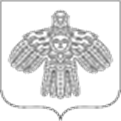 Российская ФедерацияРеспублика КомиФИНАНСОВОЕ УПРАВЛЕНИЕ АДМИНИСТРАЦИИ МУНИЦИПАЛЬНОГО ОБРАЗОВАНИЯ ГОРОДСКОГО ОКРУГА «УХТА»Россия ФедерацияКоми Республика«УХТА» КАР КЫТШЫНМУНИЦИПАЛЬНÖЙ ЮКÖНЛÖНАДМИНИСТРАЦИЯСА СЬÖМ ОВМÖСÖН ВЕСЬКÖДЛАНİН   ПРИКАЗ   ПРИКАЗ   ПРИКАЗ «15» октября 2020№№232г. Ухта, Республика КомиОб утверждении плана проведения аудиторских мероприятий в Финансовом управлении администрации МОГО «Ухта» на 2020 годНачальник Финансового управления администрации МОГО «Ухта»Г. В. КрайнПриложениек приказу Финансового управления администрации МОГО «Ухта» от 15.10.2020 № 232№ п/пТема аудиторской проверкиОбъекты аудитаПроверяемый периодСрок проведения аудиторской проверкиОтветственные исполнители1234561.Оценка надежности внутреннего финансового контроля, осуществляемого в Финансовом управлении администрации МОГО «Ухта»Отдел бухгалтерского учета и отчетности Финансового управления администрации МОГО «Ухта»01.01.2020- 31.11.20204 кварталВиноградоваО. В.